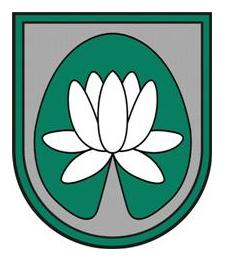 IEPIRKUMA(Publisko iepirkumu likuma 9. panta kārtībā)„PĀRTIKAS PREČU IEGĀDE”NOLIKUMSIdentifikācijas Nr.: ĀND 2017/33Ādažos2017Vispārējā informācijaIepirkuma identifikācijas numurs: ĀND 2017/33Pasūtītājs: Ādažu novada domePasūtītāja rekvizīti:Kontaktpersona iepirkuma jautājumos: Rita Šteina, tālr.: 67996298, e-pasts: rita.steina@adazi.lv;Informācija par iepirkumuIepirkums tiek veikts atbilstoši Publisko iepirkumu likuma 9.panta nosacījumiem.Iepirkuma Nolikums un visa ar iepirkumu saistītā publiskojamā informācija ir brīvi pieejami Pasūtītāja mājas lapā internetā www.adazi.lv. Piedāvājuma iesniegšanas un atvēršanas vieta, datums, laiks un kārtībaPiedāvājums jāiesniedz līdz 2017.gada 31.marta plkst. 10:00, iesniedzot personīgi Ādažu novada domē, Ādažos, Gaujas ielā 33A, 306.kabinetā (Kanceleja) 3.stāvā, vai atsūtot pa pastu. Pasta sūtījumam jābūt nogādātam norādītajā adresē līdz augstākminētajam termiņam.Piedāvājumi, kas iesniegti pēc šajā Nolikumā noteiktā piedāvājumu iesniegšanas termiņa, netiks izskatīti un neatvērtā veidā tiks atdoti atpakaļ Pretendentam.Iepirkuma piedāvājumu vērtēšana notiek slēgtās komisijas sēdēs.Piedāvājuma derīguma termiņšPretendenta iesniegtais piedāvājums ir derīgs, t.i., saistošs iesniedzējam 90 (deviņdesmit) kalendārās dienas, skaitot no piedāvājumu atvēršanas dienas.Ja objektīvu iemeslu dēļ iepirkuma līgumu nevarēs noslēgt piedāvājumu derīguma termiņa laikā, Pasūtītājs un Pretendents/i var vienoties par piedāvājuma spēkā esamības termiņa pagarināšanu.Piedāvājuma noformēšanaPiedāvājums iesniedzams aizlīmētā, aizzīmogotā iepakojumā – 3 (trīs) eksemplāros (viens oriģināls un divas kopijas). Uz piedāvājuma iepakojuma jābūt šādām norādēm:pasūtītāja nosaukums un adrese;Iepirkuma nosaukums un identifikācijas numurs;Atzīme „Neatvērt līdz 2017.gada 31.marta plkst. 10:00”.Katrs piedāvājuma eksemplāra sējums sastāv no trim daļām:pretendenta atlases dokumenti, ieskaitot pieteikumu dalībai iepirkumā;tehniskais piedāvājums;finanšu piedāvājums.Visas piedāvājuma daļas iesienamas vienā sējumā. Dokumentiem jābūt cauršūtiem vai caurauklotiem. Auklu gali jāpārlīmē un jābūt norādei par kopējo lappušu skaitu piedāvājumā. Lapas jānumurē un tām jāatbilst satura rādītājam. Piedāvājums jāievieto 5.1.punktā minētajā iepakojumā.Piedāvājumā iekļautajiem dokumentiem jābūt skaidri salasāmiem, bez labojumiem. Piedāvājums jāsagatavo latviešu valodā. Pretendents drīkst iesniegt tikai vienu piedāvājumu par visu darba apjomu. Ja Pretendents iesniedz dokumentu kopijas, tās jāapliecina normatīvajos aktos noteiktajā kārtībā. Pretendents iesniedz parakstītu piedāvājumu. Ja piedāvājumu iesniedz personu grupa, pieteikumu paraksta visas personas, kas ietilps personu grupā. Ja piedāvājumu iesniedz personu grupa vai personālsabiedrība, piedāvājumā papildus norāda personu, kas iepirkumā pārstāv attiecīgo personu grupu vai personālsabiedrību, kā arī katras personas atbildības sadalījumu. Komisija pieņem izskatīšanai tikai tos Pretendentu iesniegtos piedāvājumus, kas noformēti tā, lai piedāvājumā iekļautā informācija nebūtu pieejama līdz piedāvājuma atvēršanas brīdim. Iesniegtie piedāvājumi ir Pasūtītāja īpašums un netiks atdoti atpakaļ Pretendentiem.Informācija par iepirkuma priekšmetuIepirkuma priekšmets ir pārtikas preču iegāde Ādažu novada domes administrācijas un iestāžu vajadzībām turpmākajiem 3 gadiem. Iepirkums nav sadalīts daļās.Līguma darbības ilgums – 3 gadi kopš līguma noslēgšanas. Viena gada līgumcena – 4660 euro bez PVN. Kopējā līgumcena 3 gados – 13980 bez PVN. Vajadzības gadījumā un budžeta līdzekļu palielinājuma gadījumā Pasūtītājs ir tiesīgs līguma darbības laikā palielināt kopējo līgumcenu par 10%.Nav atļauta piedāvājumu variantu iesniegšana.Kvalifikācijas prasības:Pretendents ir normatīvajos aktos noteiktajā kārtībā reģistrēts komersants.Pretendentam ir publiska pārtikas preču tirdzniecības vieta ne tālāk kā 5 km attālumā no adreses Ādaži, Gaujas iela 33A. Pretendents nodrošina iespēju norēķināties par tā pilnvaroto personu izvēlētajām un saņemtajām precēm ar pēcapmaksu vismaz 15 (piecpadsmit) darba dienu laikā pēc preces iegādes.Iesniedzamie kvalifikācijas dokumenti.Pretendenta pieteikums dalībai iepirkumā atbilstoši Nolikumam pievienotajai formai (1.pielikums). Pretendenta apliecinājums, ka tas nodrošinās iespēju Pasūtītājam norēķināties par tā pilnvaroto personu izvēlētajām un saņemtajām precēm ar pēcapmaksu vismaz 15 (piecpadsmit) darba dienu laikā.Tehniskais un finanšu piedāvājumsTehniskais un finanšu piedāvājums iesniedzams atbilstoši 2.pielikuma formai, norādot visu pieprasīto preču cenas (ar un bez PVN) (norādīto preču klāsts ir indikatīvs un tiks izmantots piedāvājumu salīdzināšanas nolūkos).  Preču cenām jāsakrīt ar Pretendenta tirdzniecības vietā esošajām cenām (bez atlaides). Pretendents ir tiesīgs piedāvāt atlaidi, kas būs attiecināma uz VISĀM precēm Līguma izpildes laikā. Piedāvājumu izvēles kritērijiKomisija slēgtās sēdēs veic iesniegto piedāvājumu izvērtēšanu.Piedāvājumu izvēles kritērijs – saimnieciski visizdevīgākais piedāvājums:Maksimāli 50 punkti – indikatīvā cena.Maksimāli 40 punkti – tirdzniecības vietas atrašanās attālums no adreses Ādaži, Gaujas iela 33A.Maksimāli 10 punkti – piedāvātā atlaide.Iepirkuma līgumsPasūtītājs slēgs ar izraudzīto lētāko Pretendentu iepirkuma līgumu, pamatojoties uz Pasūtītāja sagatavotu un ar Pretendentu saskaņotu līgumprojektu.Līgumprojekta noteikumi tiks sagatavoti saskaņā ar šī Iepirkuma noteikumiem.Samaksas nosacījumi – pēcapmaksa par precēm 15 darba dienu laikā.1. pielikums: Pieteikums dalībai iepirkumā <Pasūtītāja nosaukums><reģistrācijas numurs><adrese>Pieteikums dalībai iepirkumā Iepirkuma Identifikācijas Nr. ____Ādažu novada domes Iepirkuma komisijaiSaskaņā ar Nolikumu es apakšā parakstījies apliecinu, ka:___________________________ (pretendenta nosaukums) piekrīt Nolikuma noteikumiem un garantē Nolikuma un tā pielikumu prasību izpildi. Noteikumi ir skaidri un saprotami;Pievienotie dokumenti veido šo piedāvājumu.Ar šo apliecinām, ka visa piedāvājumā iesniegtā informācija ir patiesa.Z.v.2. pielikums: Finanšu un tehniskais piedāvājumsFINANŠU un TEHNSIKAIS PIEDĀVĀJUMSPiedāvātā atlaide: _______________________________ % apjomā no tirdzniecības vietas preču cenām.Z.v.Adrese:Gaujas iela 33A, Ādaži, Ādažu novads, LV-2164Reģistrācijas Nr.90000048472Tālrunis:67997350Fakss:67997828sastādīšanas vietadatumsInformācija par pretendentuInformācija par pretendentuInformācija par pretendentuInformācija par pretendentuInformācija par pretendentuPretendenta nosaukums:Pretendenta nosaukums:Reģistrācijas numurs:Reģistrācijas numurs:Juridiskā adrese:Juridiskā adrese:                                                               LV-                                                               LV-                                                               LV-Pasta adrese:Pasta adrese:                                                             LV-                                                             LV-                                                             LV-Tālrunis:Tālrunis:Fakss:E-pasta adrese:E-pasta adrese:Finanšu rekvizītiFinanšu rekvizītiFinanšu rekvizītiFinanšu rekvizītiFinanšu rekvizītiBankas nosaukums:Bankas kods:Konta numurs:Tirdzniecības vietaTirdzniecības vietaTirdzniecības vietaTirdzniecības vietaTirdzniecības vietaTirdzniecības vietas nosaukums:Tirdzniecības vietas adrese:Tirdzniecības vietas attālums (km) no adreses:Gaujas iela 33A:Informācija par pretendenta kontaktpersonu (atbildīgo personu)Informācija par pretendenta kontaktpersonu (atbildīgo personu)Informācija par pretendenta kontaktpersonu (atbildīgo personu)Informācija par pretendenta kontaktpersonu (atbildīgo personu)Informācija par pretendenta kontaktpersonu (atbildīgo personu)Vārds, uzvārds:Ieņemamais amats:Tālrunis:Fakss:E-pasta adrese:Pretendenta nosaukums:Pilnvarotās personas vārds, uzvārdsPilnvarotās personas amats:Pilnvarotās personas paraksts:Iepērkamās preces aprakstsPiedāvātās preces apraksts, nosaukums, piedāvātās vienības svars vai tilpums, ražotājsVienībaPiedāvātā cena (bez PVN) par vienu vienībuKafija Malta kafija no izmeklētu Arabikas šķirņu pupiņām, kas nodrošina bagātīgu garšu un aromātu- piem.,Jacobs Kronung. 250 vai 500 g iepakojumos1TējaMaisiņu piparmētru tēja –  100% piparmētru lapu tēja.  Tēja sausa, irdena, bez gružu piejaukuma, bez aromatizētājiem. Iepakojumā – vismaz 20 maisiņi folijas iepakojumā (konvertā).1 CukursIepakojumā 1 kg cukura1Šokolādes tāfelītesŠokolādes tāfelītes – Laima, Karuna, Kalev vai Fazer. 100 g tāfelīte. Kakao saturs – vismaz 50 %. Melnā vai piena šokolāde. 1Šokolādes konfektes Laima, Karuna, Kalev vai Fazer. Kakao saturs – vismaz 50%, var būt ar dažādām piedevām. 1 kgZefīrs Zefīrs Laima vai Karuna. 250 gr iepakojumos.1MinerālūdensMinerālūdens gāzēts 0,5 pudele1MinerālūdensMinerālūdens negāzēts 0,5 pudele1SulaSula – apelsīnu. 1 l iepakojums.1Kvass1 l iepakojums1Āboli 1 kgBumbieri1 kgVīnogas1 kgBanāni1 kgMelones1 kgCitroni1 kgApelsīni1 kgRiekstiRieksti – lobīti lazdu rieksti. Nebojāti, sausi, bez piemaisījumiem.1 kgKafijas krējums 10 %,10 g 10 gb. iepakojumā1Kopā:PVN:Kopā ar PVN:Kopā:PVN:Kopā ar PVN:Kopā:PVN:Kopā ar PVN:Kopā:PVN:Kopā ar PVN:Kopā:PVN:Kopā ar PVN:Kopā:PVN:Kopā ar PVN:Kopā:PVN:Kopā ar PVN:Kopā:PVN:Kopā ar PVN:Kopā:PVN:Kopā ar PVN:Pretendenta nosaukums:Pilnvarotās personas vārds, uzvārds:Pilnvarotās personas amats:Pilnvarotās personas paraksts: